ОСП МБДОУ детский сад № 8 «Звёздочка» - детский сад «Солнышко»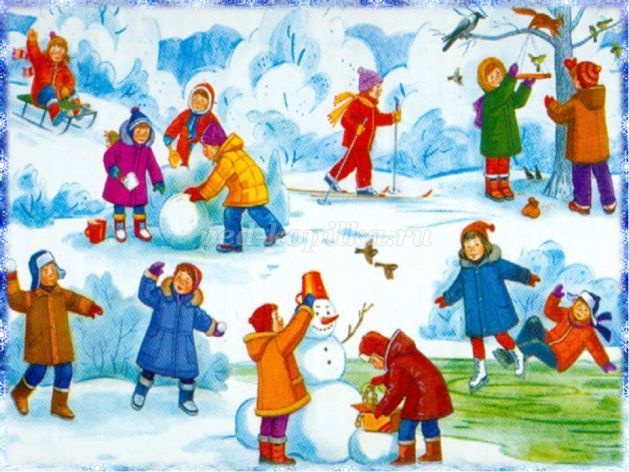 Воспитатель: Елистратова С.В.2024 годТип проекта: познавательный, творческий.
Продолжительность: краткосрочный (18.01.-25.01.2024 год)
Участники проекта: воспитатель, дети, родители.
Актуальность темы: Какая прекрасная пора - зима! Закружило, завьюжило. Морозы сковали водоёмы. Застыли деревья в белоснежной бахроме. Кусается морозный воздух. Снежный покров надёжно укрыл землю. Вот и пришла белоснежная красавица зима - любимая пора детей. Катание на санках, лыжах, коньках, лепка из снега крепости, снеговиков. Одной из главных задач современного дошкольного воспитания является снижение риска заболеваемости детей наиболее распространенными простудными заболеваниями, главный акцент - закаливание детского организма. Пребывание детей на свежем воздухе, имеет большое значение для физического развития. Прогулка является первым и наиболее доступным средством закаливания. Правильно организованная прогулка в полной мере удовлетворяет потребность детей в самостоятельных действиях при ознакомлении с окружающим, новых ярких впечатлений, свободных активных движений в игре. Организовать прогулки так, чтобы они были интересными и полезными, поможет проект «Веселимся на полянке - я, зима и санки».
Поэтому, было решено приложить усилия для того, чтобы подобрать весь необходимый материал по данной теме, привлечь к этому родителей, и совместными усилиями сделать незабываемой нашу зиму.
Цель проекта: Формирование у детей привычки к здоровому образу жизни и потребности в разнообразной самостоятельной двигательной деятельности на воздухе.
Задачи проекта:
- продолжать знакомить с зимними видами спорта;
- обогащать знания детей о безопасном поведении зимой;
- развивать у детей физические качества: ловкость, быстроту, выносливость;
- развивать у детей умение работать в коллективе.
Участие родителей в реализации проекта: совместное с детьми разучивание стихотворений, загадок о зиме, зимних забавах, беседы.
План реализации проекта:
1. Беседа «Зимние виды спорта», «Как обезопасить себя во время катания на санках, ватрушках, коньках».
2. Составление творческих рассказов «Любимые зимние забавы».
3. Заучивание стихотворения И.Сурикова «Детство».
4. Конспект НОД по познавательному развитию «Зима. Зимние забавы».
5. Конспект НОД по художественно-эстетическому развитию «Весело качусь я под гору в сугроб» (рисование).
6. Конспект НОД по художественно-эстетическому развитию «Снеговики в шапочках и шарфиках» (аппликация).
7. Конструирование «Веселый снеговик» (методом торцевание).
8. Чтение Н.Носов «На горке», В. Шипунова «Модный снеговик», И. Гурина «Новогодние забавы», И.Гурина «Снеговик», А.Введенский «На лыжах», А. Бродского «Снежная баба», Н. Сладков «Во льдах».
9. Подвижные игры: «Снежки», «Снеговик», «Зимние забавы», «Зима пришла», «Мороз-Красный нос».
10. Дидактические игры: «Назови виды спорта», «Что лишнее?», «Найди фрагмент», «Собери снеговика», «Наоборот».
11. Пальчиковые гимнастики: «Прогулка», «Зимние забавы», «Спортсмены», «Снежок».
12. Физкультминутки: «Конькобежный спорт», «Зима», «Снежная баба».
13. Консультации для родителей: «Зимние игры и забавы», «Зимние забавы активный отдых в семье».
Предполагаемый результат:
Таким образом, внедрение проекта в воспитательно - образовательный процесс поможет обеспечить развитие у детей любознательности. Дети овладеют достаточным уровнем двигательной активности согласно возрасту.
Воспитанники ознакомятся с новыми разнообразными играми и упражнениями на воздухе. Освоят изготовление снежных комков, лепку снеговика. Полученный двигательный опыт позволит избежать несчастных случаев. Повысится двигательная самостоятельность, общая выносливость, надеемся, что снизится заболеваемость детей.
Продукт проектной деятельности: Совместное творчество, игры, наблюдения, рекомендации для родителей.
Презентация проекта: Развлечение «Веселая зима».Итоговое развлечение: «Приключение снеговика»Приложения к проекту «Веселимся на полянке – я, зима и санки».Беседа «Зимние виды спорта».
Задачи:  уточнить знания детей о зимних видах спорта; пробудить интерес к физической культуре и спорту; формировать у детей потребность в двигательной активности; дать представления о важности, пользе занятиями спортом для здоровья.
Ход беседы:
Воспитатель: Ребята, я прочитаю вам стихотворение. А вы послушайте внимательно и мне скажите про что оно.
Мы зиму ждали не напрасно:
Морозным днем под небом ясным,
Все будущие чемпионы,
Торопятся на стадионы.
И для тебя, и для меня,
Уже проложена лыжня.
Давно наточены коньки,
Блестят залитые катки.
Флажки видны на склонах снова -
К соревнованьям все готово.
Вот шайба, санки, клюшка, шлем -
Что для чего здесь - ясно всем.
Ведь знает про бобслей, шорт-трек
Сегодня каждый человек.
И вновь спешит к ледовым трассам
Болельщиков веселых масса.
Они с невиданным азартом,
Поддержат каждого на старте.
«Давай!», «Нажми!», «Еще быстрее!»-
Так громко все вокруг болеют,
Будто румяная зима,
Вдруг встала на коньки сама!
Воспитатель: Ну, что догадались, о чем мы с вами будем говорить? (Ответы детей). - Да, о зимних видах спорта. Спорт делает человека сильным, выносливым, укрепляет здоровье. Если регулярно заниматься спортом и физкультурой, то будешь меньше болеть. Зимние виды спорта - это такие виды спорта, занятия которыми возможны, как правило, только в холодное время года. Все зимние виды спорта можно разделить на две группы: виды спорта, проводимые на снегу и виды спорта, проводимые на льду. Как называют людей, которые занимаются спортом? (спортсменами).
- А вы, хотите стать спортсменами? (Да)
- Давайте поиграем.
Подвижная игра «Спортсмены».
По сигналу «Бегом» дети легко бегают по площадке, по сигналу «Стоп» останавливаются и принимают позу, по которой можно определить, каким видом спорта занимаются спортсмены. Один ребенок, назначенный ведущим, пытается угадать вид спорта. Кто пошевелится, выбывает из игры.
Воспитатель: Ребята, а какими видами спорта вы хотели бы заниматься? (Ответы детей). Сейчас проверим, хорошо вы знаете зимние виды спорта.
1. Во дворе с утра игра,
Разыгралась детвора.
Крики: «шайбу!», «мимо!», «бей!» -
Значит там игра – …. (Хоккей)
2. Две полоски на снегу,
Оставляют на бегу.
Я лечу от них стрелой,
А они опять за мной. (Лыжи)
3. На льду танцует наш артист,
Кружится, как осенний лист.
Он исполняет пируэт,
Потом двойной тулуп… Ах, нет!
Не в шубе он, легко одет.
И вот на льду теперь дуэт.
Эх, хорошо катаются!
Зал затаил дыхание.
Вид спорта называется … (Фигурное катание)

4. И в мишень спортсмен стреляет,
И на лыжах мчится он.
А вид спорта называют,
Очень просто: ... (Биатлон)
5. Посмотрите: лыжник мчится,
А потом летит как птица,
Совершив прыжок с вершин.
А помог ему... (Трамплин)
6. Мчаться вниз по снежным склонам –
Очень мужественный спорт!
А поможет чемпионам,
В этом спорте ... (Сноуборд)
7. Вопрос не лёгкий у меня,
Как это называют,
Когда спортсмены на санях,
По жёлобу съезжают? (Бобслей)
Воспитатель: Молодцы, угадали все загадки. А теперь поиграем.
Игра «Кто что делает?»
Ходит на лыжах – лыжник, лыжница.
Бегает на коньках – конькобежец, конькобежка.
Играет в хоккей – хоккеист, хоккеистка.
Занимается фигурным катанием – фигурист, фигуристка.
Ходит на лыжах и стреляет по мишени – биатлонист, биатлонистка.
Спускается по ледяному желобу в бобе – бобслеист, бобслеистка.
Прыгает на сноуборде – сноубордист, сноубордистка.
Физкультминутка «Конькобежный спорт»
На коньках стоять умеем,
И на ноги их оденем,
(шагаем на месте, одеваем коньки)
Приготовимся – Вперед!
Совершаем мы полет.
(согнули спину, присели на полусогнутых)
Плавно ноги мы разводим,
Быстро двигаемся, сводим,
(нога и рука вправо)
Руки тоже за ногами
Быстро двигаются сами.
(нога и рука влево)
Мы на льду быстрее всех,
Впереди нас ждет успех!!!
(маршируем, хлопки перед грудью)
Воспитатель: А сейчас, я вам расскажу про распространенные зимние виды спорта для детей.
Многие виды зимнего спорта относятся к экстремальным. Это, например, горные лыжи, сноуборд или натурбан. Детям дошкольного возраста детского сада наиболее подходят виды, не связанные с большим риском травматичности - лыжи, санки или коньки (хоккей и фигурное катание). Хоккей вообще-то также достаточно травмоопасная игра, однако его не относят к экстремальным видам спорта.
Лыжами могут заниматься дети, начиная с 5-6 лет. Тренировки обычно проводятся на свежем воздухе, их можно организовать недалеко за городом, на природе. Также полезно малышам, заниматься санным спортом. Любой спорт полезный, повышает выносливость.
Дальше наша дружба со спортом будет продолжаться.
•Давайте ещё раз повторим, что нужно делать, чтобы быть здоровым, красивым, крепким, бодрым? (заниматься спортом)
•Как называются люди, занимающиеся спортом? (спортсмены)
•Предлагаю запомнить поговорки о спорте:
Закаляй свое тело с пользой для дела.
Кто любит спорт, тот здоров и бодр.
Со спортом не дружишь - не раз о том потужишь.
Воспитатель: Молодцы! Вы хорошо знаете зимние виды спорта, и надеюсь, будете ими заниматься. А знаете вы, что нужно делать, чтобы стать спортсменом? Больше гулять, заниматься спортом, быть такими же сильными, ловкими, быстрыми и, конечно же, здоровыми.

Беседа «Как обезопасить себя во время катания на санках, ватрушках, коньках».
Цель: формирование у детей представления о правилах безопасного поведения во время катания на санках, ватрушках, коньках.
Воспитатель: Вот и наступила зима, много выпало снега. Все взяли ватрушки, санки и коньки и вышли на снежные горки и катки. У зимних забав две стороны. Они могут принести не только радость, но и тяжелые травмы. Очень часто невинное развлечение заканчивается посещением травматологического пункта и даже госпитализацией. Идете на каток – соблюдайте правила безопасности! Вот некоторые из них.
- Если катаетесь часто, то лучше приобрести коньки, а не брать их в прокате. Они должны быть удобными и нигде не жать, не давить. Если нога будет свободно, то будете часто падать. Шнуровка должна быть крепкой, чтобы вы чувствовали себя, как можно более уверенно.
Одежду тоже нужно подобрать правильно. Она должна быть теплой, но не тяжелой. Если вы новичок, не забудьте надеть штаны потолще – падать в них не так больно. Вообще, падения – тема для отдельного разговора. Приземляться нужно уметь правильно.
- Если чувствуете, что вот-вот упадете, то попытайтесь на бок или хотя бы вперед «рыбкой», – советуют опытные конькобежцы.
- Если рядом с вами катаются другие люди, то постарайтесь упасть так, чтобы лезвия ваших коньков не были направлены в их сторону. В противном случае вы можете задеть их и поранить. На скорости лезвия могут нанести глубокую рану за счет своей остроты.
- Детям не следует ходить на каток одним. Кто-то всегда должен быть рядом, чтобы в случае несчастья, было кого позвать на помощь.
Физкультминутка «Зима»
Мы зимой в снежки играем, мы играем. (имитация лепки снежков)
По сугробам мы шагаем, мы шагаем. (шагаем, высоко поднимая колени)
И на лыжах мы бежим, мы бежим. (пружинистые движения на месте, широкие взмахи руками, руки согнуты в локтях)
На коньках по льду скользим, мы скользим. (плавные пружинистые движения руки согнуты в локтях)
И снегурочку лепим мы, лепим мы . (соответствующие движения)
Гостью-зиму любим мы, любим мы. (развести руки в поклоне и поставить на пояс)
Воспитатель: Ещё одна зимняя забава катание на «ватрушках». Кататься на них любят не только дети, но и взрослые. Увы, это один из самых травмоопасных видов зимнего отдыха. «Ватрушки» развивают высокую скорость и могут закрутиться вокруг своей оси. Они абсолютно неуправляемые. Самое досадное, что они не оборудованы тормозным устройством. Есть несколько правил, как обезопасить себя во время спуска на «ватрушке».
- Кататься на «ватрушках» необходимо в строго отведенном для этого месте, а перед спуском проверять, чтобы на пути не было других катающихся.
- В процессе самого катания рекомендуется держаться за специальные ремни, расположенные по бокам.
- Не прикреплять «ватрушки» друг к другу «паровозиком»: иначе они могут перевернуться.Подвижная игра «Пришла зима».
Задача участников этой игры — быстро и четко показывать то, что говорит ведущий. Все игроки выстраиваются в большой круг. Ведущий говорит: «Пришла зима» — все прыгают на месте. По команде «Пошел снег» все должны встать на месте и покружиться вокруг себя, подняв руки вверх. Команда «Завыла вьюга» — все бегут по кругу.
По сигналу ведущего «Началась метель» игроки стараются идти на полусогнутых ногах. «Намела метель сугробов» — все должны присесть, наклонить голову и обхватить ноги руками. Сначала ведущий произносит команды медленно, затем все быстрее и быстрее. Участник, который замешкался или выполнил другое действие, выбывает из игры.
Воспитатель: Санки не так опасны, как «ватрушки». Но тем не менее. Катание на них – развлечение преимущественно детское.
Во-первых, нужно правильно одеться. Лучше всего подойдут «дутые» синтипоновые куртки и штаны. Они не позволят сильно вспотеть и в случае падения максимально смягчат удар.
Во-вторых, обратите внимание на съезд. Он должен быть плавным и выходить в место без деревьев, заборов, пешеходных тротуаров, автомобильных дорог и прочих препятствий.
- Дети любят придумывать необычные способы катания на санках. Например, лежа на животе, стоя на ногах или на коленях, сидя против движения. Делать так категорически запрещается. Приветствуется только традиционное катание. Но все же если столкновение неизбежно, лучше выпрыгнуть из санок и правильно упасть. Падать лучше на бок с перекатом на спину. Подбородок надо прижать к груди.
Игра «Что лишнее?»
Оборудование: картинки с изображением предметов для игр в разное время года или настоящие предметы (санки, мяч, лопата, коньки, велосипед, лыжи, бумажный кораблик, скакалка и т. д.), сюжетная картинка по теме «Зимние забавы».
Ход: Взрослый предлагает ребенку выбрать и назвать только те предметы, которые необходимы для зимних игр. Лишние предметы убирают. Если затрудняется, взрослый помогает ему. По ходу игры ребенку вопросы: «Что это? Для чего нужно? Как с этим играть?» Затем для рассматривания предлагается одна или несколько парных картинок, на которых изображены дети, катающиеся на лыжах, коньках, строящие снежную бабу, расчищающие дорожку лыжи активизирует речь ребенка вопросами: «Какого цвета снег на картинке? Что это у мальчика? Для чего нужно? Как одет мальчик? Почему он тепло одет?»
Воспитатель: Еще есть несколько нехитрых правил для безопасного катания на лыжах.
- Лыжи должны быть подобраны по росту лыжника и находиться в исправном состоянии.
- Палки, подобранные по росту, должны иметь наконечник, кольцо и регулируемой длины ремень для кисти руки.
- Одежда должна защищать от холода и ветра, быть легкой, удобной.
- При спусках не выставляйте лыжные палки вперед.
Воспитатель: Ребята, ели вы будете соблюдать все правила, то вам обеспечены радостные, веселые прогулки на свежем воздухе.

Конспект НОД по познавательному развитию «Зима. Зимние забавы».
Задачи:
- расширять представления детей о разнообразии игр и развлечений зимой (катание на санках, лыжах, коньках, лепка снеговика, игры в снежки);
- расширять и активизировать словарный запас;
- расширять и обогащать знания детей о зимних изменениях в природе;
- воспитывать у детей чувства любви и бережного отношения к природе.
Ход НОД:
Воспитатель: Сегодня мы с вами поговорим о зиме, зимних забавах.
Пришла зима веселая,
С коньками и салазками.
С лыжнею, припорошенной,
С волшебной старой сказкою.
На елке разукрашенной,
Фонарики качаются.
Пусть зимушка веселая,
Подольше не кончается! (И. Черницкая)
Воспитатель: Про какое время года было стихотворение? (зиму)
- Какая погода может быть зимой?
- Ребята, расскажите, за что вы любите зиму? (ответы детей)
- Скажите, как вы понимаете слово «забавы»?
С наступлением зимы становится все холодней, приходят морозы. Почти всегда зимой небо покрывают облака, которые приносят уже не дождь, а снег. Он покрывает землю, ветки деревьев, крыши домов. Мороз сковывает льдом озера, реки, ручьи. Это происходит потому, что солнце в это время года находится низко над землей и не прогревает землю.
Дидактическая игра «Да и нет».
Воспитатель предлагает детям фразы, а дети определяют, бывает это зимой или нет: Зимой идет снег. Зимой люди купаются в реке. Зимой прилетают снегири. Зимой летают бабочки. Зимой люди надевают теплые шапки, варежки, шубы. Зимой солнце греет. И так далее.
Воспитатель: В снегопад, при тихой безветренной погоде, из облаков на землю падают, точно маленькие парашютики, снежинки. Подставив варежку, можно поймать снежинку и полюбоваться ее узором. Кажется, что каждая снежинка не похожа на другие, но ученые сумели выделить несколько основных форм снежинок. Им даже дали названия: звезда, пластинка, столбик, игла, пушинка, ёж, запонка. Форма снежинок зависит от погоды. В безветренный морозный день снежинки падают медленно. Они крупные, блестящие, похожие на звездочки. Снежинки падают по одной, поэтому их легко рассмотреть. При слабом морозе снежинки похожи на снежные шарики – «снежная крупа». А при сильном ветре идет «снежная пыль», так как ветер обламывает у снежинок лучи и грани. Когда нет мороза, падая на землю, снежинки прилепляются друг к другу и образуют «снежные хлопья». Они крупные и напоминают кусочки ваты.
Дыхательные упражнения.
- Зимой часто дует холодный ветер, а в небе летают весёлые снежинки.
«Подул зимний ветерок, полетел снежок.
Снег, снег, белый снег, засыпает он вас всех».
- Я вас превращу в холодный ветерок, и вы поможете мне подуть на снежинки. (Раздаю снежинки)
- А вы умеете правильно дуть? Вдыхаем глубоко носом, плечи не поднимаем. При выдохе щёки не надуваем. (Дети берут снежинки на ниточках и долго дуют на них, наблюдая за кружением снежинок).
-Вот какие красивые снежинки. Давайте рассмотрим их получше. Каждая из них неповторима. Давайте мы подберем красивые слова для снежинок. Какие снежинки? (Серебристые, маленькие, воздушные, сверкающие, кружевные, белоснежные, холодные, блестящие).
Воспитатель: Для всей ребятни зима - это неутомимый праздник и веселье! Когда как не зимой можно поиграть в снежки, слепить самую лучшую в своей жизни снежную бабу или снеговика.
- Из какого снега можно слепить снеговика? ( Из липкого).
- А почему не из рассыпчатого?
Игра «Собери снеговика».
Используя геометрические фигуры нужно изобразить снеговика.
Воспитатель: Зима прекрасное время для веселых подвижных игр на свежем морозном воздухе, к которым относится и катание со снежных (ледяных) горок, катание на коньках. Можно получить большое удовольствие от этого развлекательного вида отдыха, необходимо лишь соблюдать определенные правила и требования. Зимние игры не обходятся без падений, поэтому, необходимо научить правильно, падать.
Подвижная игра «Что нам нравится зимой?»
Что нам нравится зимой? Хлопки.
Белые полянки. Развести руки в стороны.
И на горке снеговой, Поднять руки вверх, показать «горку».
Лыжи или санки. Ходьба лыжника.
Что нам нравится зимой? Хлопки
Мягкие сугробы, Показать сугробы.
Чтоб копаться день – деньской. Имитировать копание снега лопатой
Крепость делать чтобы. Лепить снежки
Что нам нравится зимой? Хлопки.
Потеплей одеться, Имитировать одевание одежды.
В шубке тёплой меховой, Похлопать ладошками по одежде.
На морозе греться (2 р.) Прыжки.
Воспитатель: Ребята, вы сегодня были активными и внимательными на занятии. Молодцы! А вам понравилось? Что вам понравилось больше всего? Ну, что вы скажите про зиму?

Конспект НОД по художественно-эстетическому развитию «Весело качусь я под гору в сугроб» (рисование).
Задачи:
- учить передавать сюжет доступными графическими средствами;
- расширить возможности применения техники обрывной аппликации;
- развивать композиционные умения.
Ход НОД:
Воспитатель: Ребята, какое сейчас время года? (зима)
- Какой месяц? (январь)
- А что, вы делаете зимой? (ответы детей)
- Да, правильно. Зимой вы катаетесь на санках, ледянках, снегокатах, на лыжах и коньках, бросаете снежки, лепите из снега снеговиков и другие сооружения.
Воспитатель: Ребята, я хочу вам прочитать замечательное стихотворение И.Сурикова «Детство».
Вот моя деревня: Вот мой дом родной;
Вот качусь я в санках, По горе крутой.
Вот свернулись санки, И я на бок — хлоп!
Кубарем качуся, Под гору, в сугроб.
И друзья-мальчишки, Стоя надо мной,
Весело хохочут, Над моей бедой.
Всё лицо и руки, Залепил мне снег…
Мне в сугробе горе, А ребятам смех!
Воспитатель: О чем, это стихотворение? (ответы детей) - Я предлагаю вам, нарисовать горку и как вы по ней катитесь. Вот посмотрите на картинку, определите, как сделана горка. (ответы детей).
- Горка выполнена в технике обрывной аппликации. Большой лист белой бумаги, разорвали «под углом». А теперь поговорим о самом главном в наших картинах. Давайте придумаем, кто сюда прибежит? Может быть, мальчики или девочки. Картина у каждого из вас будет большая, на ней всем места хватит: кто-то может находиться далеко (верху листа), кто-то близко (внизу листа), а кто-то посередине. (Своё пояснение сопровождаю жестом руки по фону картины.)
- А рисовать мы будем, чем, как вы думаете? (ответы детей)
- Каждый из вас будет рисовать, чем пожелаете: цветными карандашами, красками, фломастерами или пастельными мелками. Но перед тем как приступить к работе, разомнем наши пальчики.
Пальчиковая гимнастика «Прогулка».
Раз, два, три, четыре, пять, (загибаем пальчики)
Мы во двор пошли гулять. (указательным и средними пальчиками "идем" по столу)
Бабу снежную слепили, (катаем ручками "комок")
Птичек крошками кормили, ("кормим птичек ")
С горки мы потом катались,
(ведём указательным пальцем правой руки по ладони левой руки)
А ещё в снегу валялись.
(кладём ладошки на стол то одной стороной, то другой)
Все в снегу домой пришли, (отряхиваем ладошки)
Суп поели, ("едим суп"),
Спать легли. (ладошки под щечку).
Воспитатель: Обдумайте свои замыслы, выберите необходимые материалы и начинайте создавать сюжетные картины.
( В ходе работы помогаю конкретными советами, пояснениями).
Воспитатель: Ребята, посмотрите, какие замечательные картины у вас получились. (рассматривание картин). А кого вы нарисовали? Какой материал выбрали?
- Молодцы, все постарались!

Конспект НОД по художественно-эстетическому развитию «Снеговики в шапочках и шарфиках» (аппликация с элементами рисования)
Задачи: учить создавать выразительный образ снеговика, по возможности точно передавая форму и пропорциональное соотношение его частей; продолжать освоение рационального способа вырезания круга из квадрата путем сложения его пополам и закругления парных уголков; развивать глазомер, чувство формы и пропорций.
Воспитатель: Ребята, скажите, вы знаете кто такой снеговик? (ответы детей) Снеговик (он же Снежная баба) - простая снежная скульптура. Лепка снеговика - зимняя забава, зародившаяся в древние времена. Снеговик состоит из трёх снежных шаров (комков), получаемых путём лепки снежков и накатывания на них лежащего снега. Самый большой ком становится брюшком снеговика, поменьше — грудью, а самый маленький — головой. Руки снеговика могут быть представлены двумя ветками, но иногда делаются символические руки из двух небольших комков снега. В «руки» снеговику часто даётся лопата или метла, которую втыкают в снег рядом с фигурой. Иногда снеговик снабжается двумя ступнями из снежных комков, как бы выглядывающими из-под полы его шубы. Канон требует, чтобы нос снеговика был сделан из моркови, но в реальности современных условий чаще используются более доступные подручные материалы (камушки, палочки, угольки), которыми обозначаются и другие черты лица. На голову снеговику, надевают ведёрко. (показ иллюстраций)
Воспитатель: Дети, я предлагаю вам сделать весёлых снеговиков и нарядить их в красивые шапочки и шарфики. Давайте сделаем аппликацию о том, как снеговики обрадовались, быстро надели красивые шапочки и шарфики и побежали на детскую площадку.
Посмотрите у меня на столе, геометрические формы разного размера, выберите, которые нужны. Про анализируйте и опишите изображённое.
Воспитатель: Ребята, скажите, как лучше вырезать круг? (ответы детей)
Да, складываем квадрат пополам и, держа за сгиб, закругляем уголки - сначала один, потом другой; разворачиваем, получился круг. Яркие шапочки и шарфики вырезаем из цветной бумаги. Фоновый лист нужно положить вертикально, чтобы уместился снеговик, круги наклеиваем в нужном порядке, начиная с нижнего круга и слегка накладывая один на другой, будто это настоящий снеговик. Глаза и рот нарисуем фломастерами.
Физкультминутка «Снежная баба».
Мы бабу снежную лепили, (Изображают в воздухе последовательно три круга.)
Чтоб краше не было ее. (Проводят пальцами по лицу.)
Лопатами весь снег собрали, (Имитируют движения лопатой.)
Не позабыли ничего.
Сначала ком большой скатали (Изображают руками в воздухе максимально большой круг.)
И плотно этот ком прижали. (Изображают перед собой руками круг, опускают его.)
Второй поменьше был размером. (Изображают круг меньше.)
На первый он уселся смело. (Приседают.)
А третьим – голова была (Показывают на голову.)
И участи своей ждала. (Подпирают голову ладонями.)
Лицо украсили морковкой, (На уровне носа пальцами изображают морковку.)
И угольками вместо глаз. (Показывают на глаза.)\
Прорисовали ротик ловко, (Трогают рот.)
Смотрели в профиль и анфас. Поворачивают голову в сторону, прямо.)
На голову ведро надели, (Делают движения двумя руками сверху вниз по голове.)
Украсили его пером. (Поднимают одну руку вверх расставляют пальцы.)
Метлу воткнули для порядка (Делают движение «подметание».)
Трудились дружно всем двором! (Скрещивают пальцы рук в замок.)
Воспитатель: Приступаем к работе.
(В ходе работы помогаю, подсказываю).
Воспитатель: Ребята, какие вы молодцы! Каких прекрасных снеговиков вы сделали. Предлагаю сделать выставку.
(Дети рассматривают снеговиков)

Подвижные игры, используемые в работе над проектом.
«Мороз – красный нос»
Цель: учить детей перебегать в рассыпную с одной стороны площадки на другую, увёртываясь от ловишки, действовать по сигналу, сохранять неподвижную позу. Развивать выдержку, внимание. Закрепить бег с захлёстом голени, боковой галоп.
Ход игры:
На противоположных сторонах площадки обозначается два дома, в одном из них находятся игроки. Посередине площадки лицом к ним становится водящий – Мороз - красный нос, он говорит:
«Я мороз – красный нос.
Кто из вас решится
В путь дороженьку пуститься?»
Дети отвечают хором:
«Не боимся мы угроз и не страшен нам мороз»
После этого они перебегают через площадку в другой дом, мороз их догоняет и старается заморозить. Замороженные останавливаются на том месте, где их настиг мороз, и стоят так до окончания пробежки. Мороз подсчитывает, сколько играющих удалось при этом заморозить. Учитывается, что играющие выбежавшие из дома до сигнала или оставшиеся после сигнала, тоже считаются замороженными.

«Зимние забавы».
Ход игры: Дети стоят в кругу. Взрослый произносит слова:
Возьмём снега мы немножко,
Снежки слепим мы в ладошках.
Дружно ими побросались 
Наши руки и размялись.
А теперь пора творить,
Бабу снежную лепить.
Ком за комом покатили,
Друг на друга водрузили.
Сверху третий, малый ком.
Снег стряхнули с рук потом.
Правила: дети за воспитателем повторяют стихотворение и выполняют движения согласно тексту.
«Снежки».
Ход игры:
Вариант 1. «Попади в цель». На стене намечают цель: цветные концентрические круги диаметром от 20 до 80 см. Ребята, стоя на расстоянии 3-5 м от мишени, пытаются попасть в самое маленькое кольцо. Выигрывают те, кому это удается за меньшее число попыток.
Вариант 2. «Кто дальше бросит снежок». Играющие встают в шеренгу и по сигналу воспитателя стараются добросить свой снежок до обозначенного ориентира: флажка, дерева, забора и т. д. Метать снежки в цель можно как правой, так и левой рукой. Выигрывает тот, чей снежок пролетит дальше других.
Вариант 3. «Самый меткий» Играющие, пытаются сбить флажок или кеглю, укрепленные на снежном валу. Чей снежок первым попадет в цель, тот и победитель.
«Зима пришла!»
Цель: развитие ловкости, находчивости, умения действовать по команде.
Ход игры: дети разбегаются по площадке и прячутся, присаживаясь на корточки за снежными валами, горкой, снеговиком и т.д. Взрослый говорит: «Сегодня тепло, солнышко светит, идите гулять!» Дети выбегают из укрытий и разбегаются по площадке. На сигнал: «Зима пришла, холодно! Скорее домой!» — все бегут на свои места и снова прячутся.
«Снеговик».
Среди нашего двора,
Снеговик стоял вчера.
Сами мы его слепили,
Нос - морковку не забыли,
А сегодня за окном,
Потекли ручьи кругом.
Ход игры: дети обыгрывают стихотворение, а затем показывают, как таял снеговик.

Дидактические игры, используемые в работе над проектом.
«Назови виды спорта»
Цель: Учить детей правильно называть виды спорта, различать их, рассказывать о них.
Вызвать желание заняться каким-либо видом спорта.
Ход игры: Кто-либо из участников показывает карточку, а названный ребенок называет вид спорта и рассказывает о нем.
«Что лишнее?»
Оборудование: картинки с изображением предметов для игр в разное время года или настоящие предметы (санки, мяч, лопата, коньки, велосипед, лыжи, бумажный кораблик, скакалка и т. д.), сюжетная картинка по теме «Зимние забавы».
Ход: Взрослый предлагает ребенку выбрать и назвать только те предметы, которые необходимы для зимних игр. Лишние предметы убирают. Если затрудняется, взрослый помогает ему. По ходу игры ребенку вопросы: «Что это? Для чего нужно? Как с этим играть?» Затем для рассматривания предлагается одна или несколько парных картинок, на которых изображены дети, катающиеся на лыжах, коньках, строящие снежную бабу, расчищающие дорожку лыжи активизирует речь ребенка вопросами: «Какого цвета снег на картинке? Что это у мальчика? Для чего нужно? Как одет мальчик? Почему он тепло одет?»
«Найди фрагмент»
Цель: формирование умения сравнивать объекты, устанавливать их сходства и различия.
Ход: Детям раздаются маленькие картинки - фрагменты с зимними видами спорта. Необходимо найти какой картинки они принадлежат.
«Собери снеговика».
Цель: развитие зрительного внимания, пространственных представлений.
Ход: У каждого ребенка по 3 круга разного размера (большой, средний и маленький). Дети по образцу или по представлению собирают из них снеговика. Рассказывают, каких деталей не хватает, описывают их.
"Наоборот".
Цель: Активизация словаря, закрепление в речи слов - антонимов. Ход: Педагог произносит логически неправильную фразу, дети опровергают ее. Например, снег черный (нет, белый), снеговик горячий (нет, холодный), деревья с листочками (нет, голые), солнце греет (нет, светит), птички поют (нет, мерзнут), медведь гуляет по лесу (нет, спит в берлоге).

Пальчиковые гимнастики, используемые в работе над проектом.
«Прогулка».
Раз, два, три, четыре, пять, (загибаем пальчики)
Мы во двор пошли гулять.
(указательным и средними пальчиками "идем" по столу)
Бабу снежную слепили, (катаем ручками "комок")
Птичек крошками кормили, ("кормим птичек ")
С горки мы потом катались,
(ведём указательным пальцем правой руки по ладони левой руки)
А ещё в снегу валялись.
(кладём ладошки на стол то одной стороной, то другой)
Все в снегу домой пришли, (отряхиваем ладошки)
Суп поели, ("едим суп"),
Спать легли. (ладошки под щечку).
«Зимние забавы»
Лепим мы из снега ком,
(Дети сжимают и разжимают кисти рук)
Из комочков слепим дом.
(Соединяют кончики пальцев рук, слегка разводят ладони в стороны)
Звери будут в доме жить, (Хлопают в ладоши)
Веселиться и дружить,
Вместе домик сторожить. (Соединяют руки в «замок»)
Раз, два, три, четыре, пять, Загибают пальчики.
Мы с тобой снежок слепили. Дети "лепят".
Круглый, крепкий, очень гладкий, Показывают круг, сжимают ладони, гладят одной ладонью другую.
И совсем-совсем не сладкий. Грозят пальчиком.
Раз - подбросим, "Подбрасывают".
Два - поймаем, "Ловят".
Три - уроним "Роняют".
И... сломаем. Топают.
«Спортсмены».
Чтоб болезней не бояться (Поднимают руки к плечам, плечам, в стороны.)
Надо спортом занимать (Сжимаем и разжимаем кулаки.)
Играет в теннис теннисист (Сгибаем пальцы в кулачок, начиная с мизинца.)
Он спортсмен, а не артист.
В футбол играет футболист.
В хоккей играет хоккеист,
В волейбол — волейболист,
В баскетбол — баскетболист.
«Снежок»
Раз, два, три, четыре, (загибать пальчики)
Мы с тобой снежок слепили
(лепить, меняя положение ладоней)
Круглый, крепкий, очень гладкий.
(показывают круг, гладят ладони друг о друга)
Раз – подбросим, ("подбросить",посмотреть вверх)
Два – поймаем. (" ловят", приседают)
Три – уроним (встают, "роняют")
И … сломаем! (топают)

Физкультминутки, используемые в работе над проектом.
«Конькобежный спорт»
На коньках стоять умеем, И на ноги их оденем,
(шагаем на месте, одеваем коньки)
Приготовимся – Вперед! Совершаем мы полет.
(согнули спину, присели на полусогнутых)
Плавно ноги мы разводим, Быстро двигаемся, сводим,
(нога и рука вправо)
Руки тоже за ногами. Быстро двигаются сами.
(нога и рука влево)
Мы на льду быстрее всех, Впереди нас ждет успех!!!
(маршируем, хлопки перед грудью)
«Зима».
Мы зимой в снежки играем, мы играем. (имитация лепки снежков)
По сугробам мы шагаем, мы шагаем. (шагаем, высоко поднимая колени)
И на лыжах мы бежим, мы бежим. (пружинистые движения на на месте, широкие взмахи руками, руки согнуты в локтях)
На коньках по льду скользим, мы скользим. (плавные пружинистые движения руки согнуты в локтях)
И снегурочку лепим мы, лепим мы . (соответствующие движения)
Гостью-зиму любим мы, любим мы. (развести руки в поклоне и поставить на пояс)
«Снежная баба».
Мы бабу снежную лепили, (Изображают в воздухе последовательно три круга.)
Чтоб краше не было ее. (Проводят пальцами по лицу.)
Лопатами весь снег собрали, (Имитируют движения лопатой.)
Не позабыли ничего.
Сначала ком большой скатали (Изображают руками в воздухе максимально большой круг.)
И плотно этот ком прижали. (Изображают перед собой руками круг, опускают его.)
Второй поменьше был размером. (Изображают круг меньше.)
На первый он уселся смело. (Приседают.)
А третьим – голова была (Показывают на голову.)
И участи своей ждала. (Подпирают голову ладонями.)
Лицо украсили морковкой, (На уровне носа пальцами изображают морковку.)
И угольками вместо глаз. (Показывают на глаза.)\
Прорисовали ротик ловко, (Трогают рот.)
Смотрели в профиль и анфас. Поворачивают голову в сторону, прямо.)
На голову ведро надели, (Делают движения двумя руками сверху вниз по голове.)
Украсили его пером. (Поднимают одну руку вверх расставляют пальцы.)
Метлу воткнули для порядка (Делают движение «подметание».)
Трудились дружно всем двором! (Скрещивают пальцы рук в замок.)

Консультации для родителей, используемые в работе над проектом.
«Зимние игры и забавы».
Зима любимое время года детей. Постарайтесь, чтобы ваши дети получали удовольствие от зимы, поэтому как можно раньше объясните им, что если выпал снег, это вовсе не означает, что они должны оставаться дома - но, конечно, для прогулок у них должна быть подходящая верхняя одежда, чтобы они не замерзали и всегда оставались сухими. Не секрет, что для физического развития, укрепления организма детям необходимо как можно больше времени проводить на свежем воздухе. И зима - не исключение из этого правила! А чтобы холод принес пользу и не помешал малышам получить удовольствие от прогулки, они должны быть заняты интересным делом. Необходимо лишь следить за тем, чтобы более интенсивные движения сменялись более спокойными. Санки и снег неразделимы. Придумайте разные забавные способы катания.
Кататься с горки можно не только на санках - для этой цели прекрасно подходят, например, ледянки, снегокаты.
Подберите специальные игры, задания, забавы, подходящие для зимних условий. Ведь только зимой есть снег, лед, ледяные дорожки! Не упускайте возможность использовать снежные постройки: горки, ледяные дорожки, валы, - лыжные трассы и специальный инвентарь для игр со снегом: лопаты. Итак, для зимних игр и забав необходимы следующие условия:
не предлагайте игр, где нужно долго и интенсивно бегать, чтобы дети не вспотели (для бега нужно ограничивать пространство);
игры со снегом следует проводить в теплую погоду, когда снег мягкий;
для игр со снегом рекомендуются непромокаемые варежки;
зимние игры, забавы, развлечения проводятся на утрамбованной площадке.
"Поиск клада"
Эта увлекательная игра требует небольшой подготовительной работы. Вам надо будет заранее купить в ближайшем магазине "клад". Это может быть угощение (маленькая шоколадка, конфетка), игрушка или сувенир. "Сокровище" нужно положить в непромокаемую коробочку (пакетик) и спрятать под снегом в определенном месте. Лучше всего прятать клад в лесу, в парке или во дворе собственного (частного) дома (дачи). По заданию ребенок должен найти клад, руководствуясь вашими подсказками. Подсказки могут быть простые, например, горячо-холодно или более сложные: сделай два шага налево, потом три шага вперед и т.д.
"Снежная крепость"
Дети любого возраста с радостью увлекаются постройкой снежных крепостей. Нам не раз приходилось наблюдать, как безумно счастливые мальчишки целый день напролет проводят за постройкой своих "грозных" крепостей. Ваша задача - проследить за тем, чтобы сооружение крепости началось в тихом месте, где у нее будет шанс сохраниться в течение нескольких дней, а не где-нибудь на дороге или у крыльца дома. Предложите вашим снежным архитекторам такое место, куда меньше попадают прямые солнечные лучи, иначе цитадели будет грозить опасность слишком быстро растаять. При постройке крепости некоторые дети любят использовать ведерко, набивая в него снег; другие, чтобы построить стенку, делают большие снежные шары и, спрессовывая, кладут их один на другой; иные же просто прыгают в середину сугроба, прорывая в нем ходы, и там прячутся. Крепость можно построить не только из снега, но и изо льда.
Подвижные игры.
Чтобы согреться в морозный день на улице, как нельзя лучше подойдут подвижные игры на свежем воздухе. Конечно, катаясь с горки на санках или ледянке, ребенок постоянно двигается, поэтому вряд ли замерзнет. Но если ему надоест это занятие, то предложите группе детей поиграть в футбол на снегу.
"Зимние вышибалы"
С любимой игрой можно не расставаться и зимой, сменив мяч на снежки. Невысоким снежным валиком обозначается круг диаметром 4-5 м. В нем собирается группа играющих. Водящий становится на расстоянии 2-3 м от круга, на этом расстоянии он может передвигаться вдоль него. В руках у него – корзинка со снежками. По сигналу водящий старается попасть в кого-нибудь из увертывающихся в кругу игроков. Когда из круга выбывают все, водящий меняется на первого выбывшего. Выигрывает тот, кто, «очистив» круг, обойдется минимальным запасом снежков. Кстати, эта игра обычно увлекает и взрослых. Начните, чтобы показать детям пример – и, возможно, не захотите прекращать.
"Кто дальше?"
Играющие становятся в шеренгу, в каждой руке у них по снежку. По команде взрослого «Бросай!» - все одновременно стараются бросить снежок как можно дальше по направлению к забору, дереву или другому ориентиру. Чей снежок пролетит дальше других, тот считается выигравшим.

Консультация для родителей: «Зимние забавы активный отдых в семье».
Вспомните, как радовались мы первому снегу, пытаясь ладошкой, одетой в пушистую варежку, поймать падающие снежинки. С каким удивлением, восхищенно рассматривали мы необычный рисунок благосклонно посетившей нас небесной странницы. А морозные узоры на окнах, этот необыкновенный подарок зимы, который мы изо всех сил старались запомнить, и, водя застывшим пальчиком по стеклу, пытались повторить его замысловатые изгибы...
Многие из нас, живущих в больших городах, лишены элементарной возможности поиграть в снежки, вдоволь повозиться в снегу, слепить из снега несложную скульптуру или построить снежный городок. А ведь это всегда было традиционной забавой в зимнее время года.
Сегодня картина иная. С работы возвращаемся поздно, сильно устаем, а надо еще зайти в садик за ребенком, успеть купить продуктов в магазине, и что-то приготовить на ужин. С утра дворники разметут весь снег, и к следующему вечеру на чистом асфальте от него не останется и следа. Какие уж тут снежки и игры! Но не забывайте, что у вас остаются еще и ваши законные выходные. И если они пришлись на ясный, солнечный, погожий зимний денек, не раздумывайте ни секунды поскорее вытаскивайте запылившиеся лыжи, собирайте все необходимое, и в лес, на природу.
Вряд ли стоит забираться слишком далеко, тратя на дорогу драгоценное время. Вполне достаточно, парковой зоны, расположившейся неподалеку от вашего дома, лесополосы или просто небольшой горки поблизости. Да все что угодно, выбирайте любые, даже самые непритязательные условия, лишь бы не сидеть дома в выходные, уныло глядя в телевизор да изредка выглядывая в окно. Вариантов может быть огромное множество, в зависимости от ваших возможностей и желаний. Можно навестить свой дачный участок за городом, выбрать неплохое местечко в лесу для катания на лыжах. Зимой самое время поучить ребенка кататься на коньках. И для него будет огромной радостью, если первым шагам на льду его научите именно вы.
Зимние прогулки должны быть насыщены активной физической деятельностью, движением. Даже если вы решили просто расчистить во дворе дорожки от снега, ребенок не должен неподвижно наблюдать за вами. Вручите и ему маленькую лопатку, пусть помогает в меру своих возможностей. Самой большой радостью для детей во время зимних прогулок, конечно же, является лепка снежной бабы или снеговика. Не упустите того момента, когда снег отлично лепится, собирайтесь и бегом во двор вместе с ребенком. Только не забудьте заранее прихватить морковку. Вообще из снега можно слепить все, что угодно. Главное — это свежий воздух и общая атмосфера радости и веселья. А ваш малыш будет просто счастлив, покататься на санках даже с самого незначительного бугорка. Детям тесно в квартирах, и хотя бы иногда нужно проводить с ними весь день на воздухе.
Малыш наберется впечатлений, которые можно использовать во время индивидуальных занятий с ним. Спустя какое-то время, он с удовольствием изобразит на бумаге самые яркие моменты выходного дня, ему будет, чем поделиться со сверстниками.
Итак, даже если на улице зима, провести семейный досуг на свежем воздухе Вам теперь точно захочется. А уж воспоминаний после такого выходного дня у ребенка хватит надолго, может быть - на всю жизнь!Сценарий развлечения в детском саду «В гостях у снеговика». Цель: создать благоприятное эмоциональное состояние, повысить интерес к физической культуре, продолжать знакомить с зимними забавами. В игровой форме развивать основные качества – силу, ловкость, быстроту, координацию движений.
Задачи:
1. Формировать мышечно-двигательные навыки.
2. Воспитывать чувство взаимовыручки, желание помогать другим.
3. Активизировать двигательную деятельность.Ход развлеченияДети под песню "Зимушка-зима" заходят в зал.Ведущий:Развела зима над намиБелоснежными руками,В шубы одела детей и зверей.Погода стала, злей, холодней.Нам морозы не важны. И угрозы не страшны.Ведущий: Какое сейчас время года? Ребята, сегодня я вас приглашаю в гости, а к кому вы узнаете, если отгадаете загадку:Ему не холодно в мороз,У него морковка – нос,А когда весна настанет,Он, растаяв, лужей станет. (Снеговик).Молодцы. Совершенно верно. Это снеговик. А живёт этот снеговик в лесу. Отправимся в лес? Конечно, отправимся! Ведь нам ничего не страшно. Ну а чтобы не замёрзнуть в зимнем лесу мы будем играть, веселиться и соревноваться.Ведущий: А для начала я предлагаю вам, сделать разминку:
Раз-рука, два - рука,
Лепим мы Снеговика.
Три-четыре, три-четыре,
Нарисуем рот пошире
Пять - найдём морковь для носа
Угольки найдём для глаз
Шесть - наденем шляпу косо,
Пусть смеётся он у нас.
(Выполняют движения согласно тексту)
Ведущий:: Ребята, отправляемся в гости к Снеговику!
Пробежка «Полоса препятствий»
Появляется Снеговик.
Снеговик:
Я, ребята, Снеговик.
K снегу, холоду привык.
Вы слепили меня ловко:
Вместо носа - тут морковка.
Дали в руки мне метелку –
Только в этом мало толку!
Мне, признаться, надоело
Одному стоять без дела.
Снеговик я не простой,
Любопытный, озорной.
Знать хочу я, чем ребята
Занимаются зимой.
Ответы детей (В какие игры можно играть зимой на улице.)
Снеговик: А еще можно играть в снежки! Давайте поиграем?
Игра в снежки.
Снеговик:
Эй, ребята, все вставайте,
Для ног зарядку начинайте,
Ноги чтоб не уставали,
Чтоб зимой не замерзали.
А, хотите поиграть, Все мы будем – замирать!Игра «Замри»
Мы топаем ногами,
Мы хлопаем руками,
Качаем головой,
Мы руки поднимаем,
Потом их опускаем,
Мы руки поднимаем,
И бегаем кругом.
Раз, два, три!
Снежная фигура – замри!
(Снеговик и воспитатель пытаются отгадать, какую фигуру изобразили дети)
Снеговик: Ребята, а давайте отправимся на зимнюю рыбалку?
Игра «Зимняя рыбалка»
В большом тазу лежат плоскостные разноцветные рыбки. Количество рыбок на 1 меньше, чем количество играющих. К каждой рыбке прикреплена ленточка. Играющие дети бегают вокруг таза с рыбками. По сигналу воспитателя, каждый ребёнок должен “поймать”– взять за ленточку 1 рыбку. Тот, кому не хватило рыбки, выбывает из игры. Количество рыбок уменьшается на 1.
Снеговик: Ох, какие вы ловкие. А я хочу узнать какие вы быстрые. Давайте поиграем в догонялки!
Игра «Догонялки со Снеговиком»
Дети становятся вкруг, Снеговик в центре круга. Движения детей соответствуют словам. В конце текста дети разбегаются, Снеговик пытается их поймать.
Мы слепили это чудо в 5 минут.
Как зовут такое чудо, как зовут?
К Снеговику мы близко, близко подойдём,
Руку Снеговику мы пожмем.
Мы над ним посмеёмся – «Ха-ха-ха! »
Раз, два, три – Нас, ты Снеговик, лови!
Снеговик: Ребята, а вы умеете отгадывать загадки? Сейчас проверю:Словно перышки Жар – птице,Весь сверкает и искрится,Запорошил лес, лужокЗимний беленький (снежок)Все лето стояли, зимы ожидали.Дождались поры, помчались с горы. (сани)Есть, ребята, у меняДва серебряных коня.Езжу сразу на обоих.Что за кони у меня? (коньки)Ног от радости не чуя,С горки снежной вниз лечу я.Стал мне спорт родней и ближеКто помог мне в этом? (лыжи)Зимой в берлоге видит сонЛохматый, косолапый (медведь)Кто любит по веткам носиться?Конечно, рыжая (белка)В чаще голову задрав.Воет с голоду (волк)По сосне, как в барабанЗастучит в лесу (дятел)Быстрее всех от страхаНесется (заяц)Ведущий: Снеговик, а давай покатаемся с нами на оленьей упряжке!
Эстафета «Оленьи упряжки»
Дети стоят построенные в 2-е колонны. Первые участники – это олени. В руках у них обруч. По сигналу ведущего олени начинают переправлять по очереди каждого участника в условленное место. Команда, справившаяся с заданием первая, побеждает.
Снеговик: А я ребята знаю игру, которая называется «Снежинки – пушинки», поиграем?
Игра «Снежинки – пушинки»
Все участники встают в круг, берутся за руки. На сигнал воспитателя: «Снежинки-пушинки полетели вправо» - бегут в правую сторону. На сигнал ведущего: «Снежинки-пушинки полетели влево» - бегут в левую сторону. Затем воспитатель произносит:
Снежинки-пушинки
Устали на лету.
Кружиться перестали,
Присели отдохнуть.
Участники игры останавливаются, опускают руки, приседают. Игра повторяется снова.
Снеговик: А сейчас я вам предлагаю поиграть в мою любимую игру «Хватай – ка».Игра «Музыкальные снежки»Дети бегут по кругу. Когда музыка остановиться, нужно быстро схватить снежок. Кто остался без снежка – кружится.Снеговик: Вами я, друзья, доволен.Смельчаки и храбрецы!Удаль, ловкость показали.Все сегодня молодцы.Играли, соревновались, танцевали. Спасибо вам. Порадовали меня.Мне нужно к другим ребятам идти.
Расставаться нам пора. До свиданья, детвора!ФОТООТЧЁТ: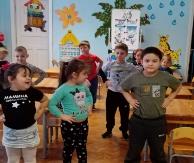 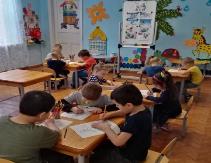 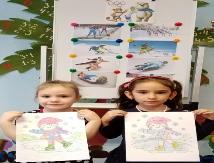 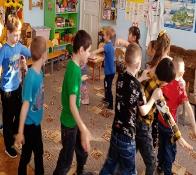 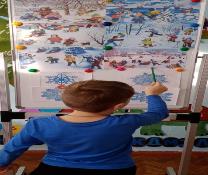 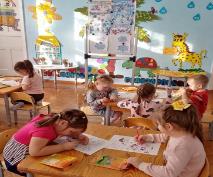 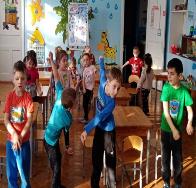 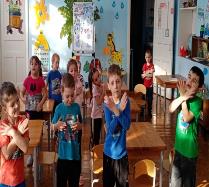 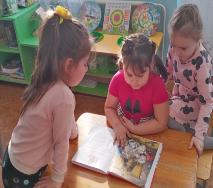 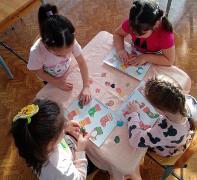 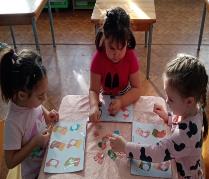 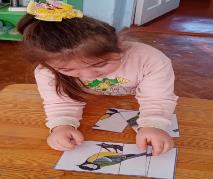 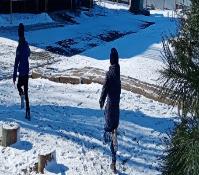 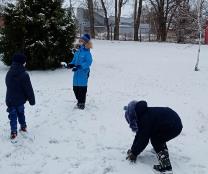 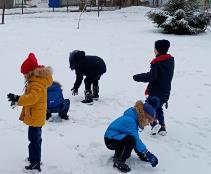 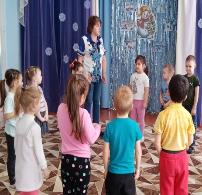 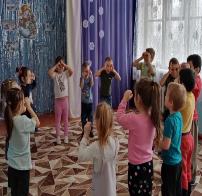 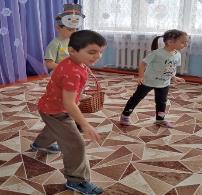 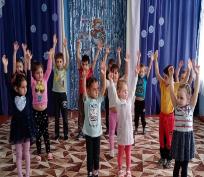 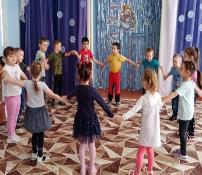 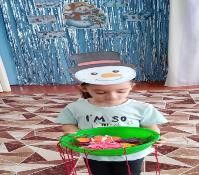 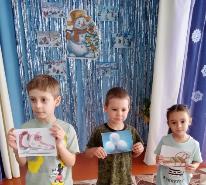 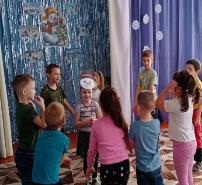 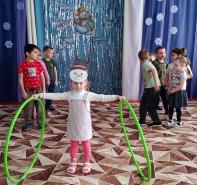 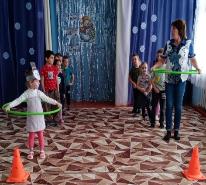 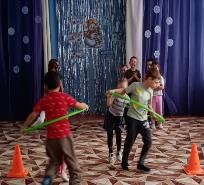 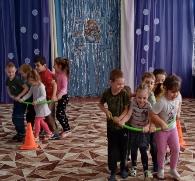 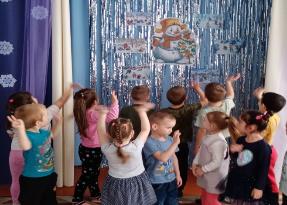 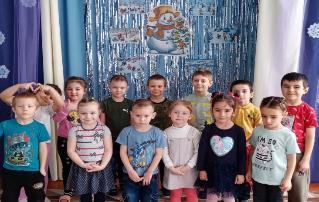 